UNIVERSIDAD NACIONAL EXPERIMENTAL DE GUAYANA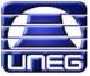 VICERRECTORADO ACADÉMICOCOORDINACIÓN DE CURRÍCULOPROYECTO FISCALPROGRAMA SINÓPTICOPROGRAMA SINÓPTICOPROGRAMA SINÓPTICOPROGRAMA SINÓPTICOPROGRAMA SINÓPTICOPROGRAMA SINÓPTICOPROGRAMA SINÓPTICOUnidad Curricular:          IMPUESTO SOBRE                                              Semestre:  VIUnidad Curricular:          IMPUESTO SOBRE                                              Semestre:  VIUnidad Curricular:          IMPUESTO SOBRE                                              Semestre:  VIUnidad Curricular:          IMPUESTO SOBRE                                              Semestre:  VIUnidad Curricular:          IMPUESTO SOBRE                                              Semestre:  VIUnidad Curricular:          IMPUESTO SOBRE                                              Semestre:  VIUnidad Curricular:          IMPUESTO SOBRE                                              Semestre:  VICódigo:Componente de Formación: FG ( )   FB (  )    FP ( X  )  Componente de Formación: FG ( )   FB (  )    FP ( X  )  Componente de Formación: FG ( )   FB (  )    FP ( X  )  Prelaciones:Legislación TributariaPrelaciones:Legislación TributariaNúmero de Créditos: 3Carácter: Obligatoria ( X  )            Electiva (   )Carácter: Obligatoria ( X  )            Electiva (   )Horas semanales: HT:  2   HP:  2Horas semanales: HT:  2   HP:  2Horas semanales: HT:  2   HP:  2Fecha de Elaboración:    29/10/2007Fecha de Elaboración:    29/10/2007Propósito: Comprender los aspectos teóricos del articulado de  de I.S.L.R. y su Reglamento a fin de dar cumplimiento a los deberes formales aplicables a los sujetos pasivos y contribuyentes en materia de I.S.L.R.Propósito: Comprender los aspectos teóricos del articulado de  de I.S.L.R. y su Reglamento a fin de dar cumplimiento a los deberes formales aplicables a los sujetos pasivos y contribuyentes en materia de I.S.L.R.Propósito: Comprender los aspectos teóricos del articulado de  de I.S.L.R. y su Reglamento a fin de dar cumplimiento a los deberes formales aplicables a los sujetos pasivos y contribuyentes en materia de I.S.L.R.Propósito: Comprender los aspectos teóricos del articulado de  de I.S.L.R. y su Reglamento a fin de dar cumplimiento a los deberes formales aplicables a los sujetos pasivos y contribuyentes en materia de I.S.L.R.Propósito: Comprender los aspectos teóricos del articulado de  de I.S.L.R. y su Reglamento a fin de dar cumplimiento a los deberes formales aplicables a los sujetos pasivos y contribuyentes en materia de I.S.L.R.Propósito: Comprender los aspectos teóricos del articulado de  de I.S.L.R. y su Reglamento a fin de dar cumplimiento a los deberes formales aplicables a los sujetos pasivos y contribuyentes en materia de I.S.L.R.Propósito: Comprender los aspectos teóricos del articulado de  de I.S.L.R. y su Reglamento a fin de dar cumplimiento a los deberes formales aplicables a los sujetos pasivos y contribuyentes en materia de I.S.L.R.Competencias Genéricas:Capacidad de aplicar los conocimientos en la prácticaCapacidad de comunicación oral y escritaCapacidad de investigaciónHabilidad para buscar, procesar y analizar informaciones de diversas fuentes.Capacidad de Trabajo en equipoCompromiso con la calidad.Habilidad en el uso de las tecnologías de la información y de la comunicación.Capacidad de aprender y actualizarse permanentemente.Capacidad de abstracción.Conocimientos sobre el área de estudio y la profesión. Capacidad de comunicación oral y escrita. Compromiso ético. Capacidad creativa. Competencias Genéricas:Capacidad de aplicar los conocimientos en la prácticaCapacidad de comunicación oral y escritaCapacidad de investigaciónHabilidad para buscar, procesar y analizar informaciones de diversas fuentes.Capacidad de Trabajo en equipoCompromiso con la calidad.Habilidad en el uso de las tecnologías de la información y de la comunicación.Capacidad de aprender y actualizarse permanentemente.Capacidad de abstracción.Conocimientos sobre el área de estudio y la profesión. Capacidad de comunicación oral y escrita. Compromiso ético. Capacidad creativa. Competencias Genéricas:Capacidad de aplicar los conocimientos en la prácticaCapacidad de comunicación oral y escritaCapacidad de investigaciónHabilidad para buscar, procesar y analizar informaciones de diversas fuentes.Capacidad de Trabajo en equipoCompromiso con la calidad.Habilidad en el uso de las tecnologías de la información y de la comunicación.Capacidad de aprender y actualizarse permanentemente.Capacidad de abstracción.Conocimientos sobre el área de estudio y la profesión. Capacidad de comunicación oral y escrita. Compromiso ético. Capacidad creativa. Competencias Genéricas:Capacidad de aplicar los conocimientos en la prácticaCapacidad de comunicación oral y escritaCapacidad de investigaciónHabilidad para buscar, procesar y analizar informaciones de diversas fuentes.Capacidad de Trabajo en equipoCompromiso con la calidad.Habilidad en el uso de las tecnologías de la información y de la comunicación.Capacidad de aprender y actualizarse permanentemente.Capacidad de abstracción.Conocimientos sobre el área de estudio y la profesión. Capacidad de comunicación oral y escrita. Compromiso ético. Capacidad creativa. Competencias Genéricas:Capacidad de aplicar los conocimientos en la prácticaCapacidad de comunicación oral y escritaCapacidad de investigaciónHabilidad para buscar, procesar y analizar informaciones de diversas fuentes.Capacidad de Trabajo en equipoCompromiso con la calidad.Habilidad en el uso de las tecnologías de la información y de la comunicación.Capacidad de aprender y actualizarse permanentemente.Capacidad de abstracción.Conocimientos sobre el área de estudio y la profesión. Capacidad de comunicación oral y escrita. Compromiso ético. Capacidad creativa. Competencias Genéricas:Capacidad de aplicar los conocimientos en la prácticaCapacidad de comunicación oral y escritaCapacidad de investigaciónHabilidad para buscar, procesar y analizar informaciones de diversas fuentes.Capacidad de Trabajo en equipoCompromiso con la calidad.Habilidad en el uso de las tecnologías de la información y de la comunicación.Capacidad de aprender y actualizarse permanentemente.Capacidad de abstracción.Conocimientos sobre el área de estudio y la profesión. Capacidad de comunicación oral y escrita. Compromiso ético. Capacidad creativa. Competencias Genéricas:Capacidad de aplicar los conocimientos en la prácticaCapacidad de comunicación oral y escritaCapacidad de investigaciónHabilidad para buscar, procesar y analizar informaciones de diversas fuentes.Capacidad de Trabajo en equipoCompromiso con la calidad.Habilidad en el uso de las tecnologías de la información y de la comunicación.Capacidad de aprender y actualizarse permanentemente.Capacidad de abstracción.Conocimientos sobre el área de estudio y la profesión. Capacidad de comunicación oral y escrita. Compromiso ético. Capacidad creativa. Competencias Específicas:Habilidad para interpretar la información tributaria para la toma de decisiones gerenciales.Capacidad para evaluar el marco jurídico y normativo aplicado a las actividades tributarias. Habilidad para identificar las obligaciones tributarias de las personas naturales y jurídicas.Habilidad para identificar aspectos éticos y culturales de impacto recíproco entre la organización y el entorno social.Competencias Específicas:Habilidad para interpretar la información tributaria para la toma de decisiones gerenciales.Capacidad para evaluar el marco jurídico y normativo aplicado a las actividades tributarias. Habilidad para identificar las obligaciones tributarias de las personas naturales y jurídicas.Habilidad para identificar aspectos éticos y culturales de impacto recíproco entre la organización y el entorno social.Competencias Específicas:Habilidad para interpretar la información tributaria para la toma de decisiones gerenciales.Capacidad para evaluar el marco jurídico y normativo aplicado a las actividades tributarias. Habilidad para identificar las obligaciones tributarias de las personas naturales y jurídicas.Habilidad para identificar aspectos éticos y culturales de impacto recíproco entre la organización y el entorno social.Competencias Específicas:Habilidad para interpretar la información tributaria para la toma de decisiones gerenciales.Capacidad para evaluar el marco jurídico y normativo aplicado a las actividades tributarias. Habilidad para identificar las obligaciones tributarias de las personas naturales y jurídicas.Habilidad para identificar aspectos éticos y culturales de impacto recíproco entre la organización y el entorno social.Competencias Específicas:Habilidad para interpretar la información tributaria para la toma de decisiones gerenciales.Capacidad para evaluar el marco jurídico y normativo aplicado a las actividades tributarias. Habilidad para identificar las obligaciones tributarias de las personas naturales y jurídicas.Habilidad para identificar aspectos éticos y culturales de impacto recíproco entre la organización y el entorno social.Competencias Específicas:Habilidad para interpretar la información tributaria para la toma de decisiones gerenciales.Capacidad para evaluar el marco jurídico y normativo aplicado a las actividades tributarias. Habilidad para identificar las obligaciones tributarias de las personas naturales y jurídicas.Habilidad para identificar aspectos éticos y culturales de impacto recíproco entre la organización y el entorno social.Competencias Específicas:Habilidad para interpretar la información tributaria para la toma de decisiones gerenciales.Capacidad para evaluar el marco jurídico y normativo aplicado a las actividades tributarias. Habilidad para identificar las obligaciones tributarias de las personas naturales y jurídicas.Habilidad para identificar aspectos éticos y culturales de impacto recíproco entre la organización y el entorno social.Sinopsis de contenido de los Temas:Del impuesto y su objeto. Últimos acontecimientos en materia de ISLR.  Modificaciones a  de ISLR y a su Reglamento. De los contribuyentes y de las personas sometidas a  las exenciones y exoneraciones. De la determinación del enriquecimiento neto. De los principios de la disponibilidad de la renta. De los ingresos brutos. De los costos y de la renta bruta. De las deducciones y del enriquecimiento neto. De las rentas presuntas. De las deducciones. De los incentivos fiscales: Rebajas y Desgravámenes. De la renta mundial y de la conciliación fiscal de la renta. De las tarifas y su aplicación. De las ganancias de capital y del gravamen proporcional a otros enriquecimientos. De la declaración, liquidación y recaudación de impuesto. De la declaración definitiva. De la declaración estimada y del Decreto Nº 1.808. De la liquidación y recaudación del impuesto y de las medidas que aseguren su pago.Sinopsis de contenido de los Temas:Del impuesto y su objeto. Últimos acontecimientos en materia de ISLR.  Modificaciones a  de ISLR y a su Reglamento. De los contribuyentes y de las personas sometidas a  las exenciones y exoneraciones. De la determinación del enriquecimiento neto. De los principios de la disponibilidad de la renta. De los ingresos brutos. De los costos y de la renta bruta. De las deducciones y del enriquecimiento neto. De las rentas presuntas. De las deducciones. De los incentivos fiscales: Rebajas y Desgravámenes. De la renta mundial y de la conciliación fiscal de la renta. De las tarifas y su aplicación. De las ganancias de capital y del gravamen proporcional a otros enriquecimientos. De la declaración, liquidación y recaudación de impuesto. De la declaración definitiva. De la declaración estimada y del Decreto Nº 1.808. De la liquidación y recaudación del impuesto y de las medidas que aseguren su pago.Sinopsis de contenido de los Temas:Del impuesto y su objeto. Últimos acontecimientos en materia de ISLR.  Modificaciones a  de ISLR y a su Reglamento. De los contribuyentes y de las personas sometidas a  las exenciones y exoneraciones. De la determinación del enriquecimiento neto. De los principios de la disponibilidad de la renta. De los ingresos brutos. De los costos y de la renta bruta. De las deducciones y del enriquecimiento neto. De las rentas presuntas. De las deducciones. De los incentivos fiscales: Rebajas y Desgravámenes. De la renta mundial y de la conciliación fiscal de la renta. De las tarifas y su aplicación. De las ganancias de capital y del gravamen proporcional a otros enriquecimientos. De la declaración, liquidación y recaudación de impuesto. De la declaración definitiva. De la declaración estimada y del Decreto Nº 1.808. De la liquidación y recaudación del impuesto y de las medidas que aseguren su pago.Sinopsis de contenido de los Temas:Del impuesto y su objeto. Últimos acontecimientos en materia de ISLR.  Modificaciones a  de ISLR y a su Reglamento. De los contribuyentes y de las personas sometidas a  las exenciones y exoneraciones. De la determinación del enriquecimiento neto. De los principios de la disponibilidad de la renta. De los ingresos brutos. De los costos y de la renta bruta. De las deducciones y del enriquecimiento neto. De las rentas presuntas. De las deducciones. De los incentivos fiscales: Rebajas y Desgravámenes. De la renta mundial y de la conciliación fiscal de la renta. De las tarifas y su aplicación. De las ganancias de capital y del gravamen proporcional a otros enriquecimientos. De la declaración, liquidación y recaudación de impuesto. De la declaración definitiva. De la declaración estimada y del Decreto Nº 1.808. De la liquidación y recaudación del impuesto y de las medidas que aseguren su pago.Sinopsis de contenido de los Temas:Del impuesto y su objeto. Últimos acontecimientos en materia de ISLR.  Modificaciones a  de ISLR y a su Reglamento. De los contribuyentes y de las personas sometidas a  las exenciones y exoneraciones. De la determinación del enriquecimiento neto. De los principios de la disponibilidad de la renta. De los ingresos brutos. De los costos y de la renta bruta. De las deducciones y del enriquecimiento neto. De las rentas presuntas. De las deducciones. De los incentivos fiscales: Rebajas y Desgravámenes. De la renta mundial y de la conciliación fiscal de la renta. De las tarifas y su aplicación. De las ganancias de capital y del gravamen proporcional a otros enriquecimientos. De la declaración, liquidación y recaudación de impuesto. De la declaración definitiva. De la declaración estimada y del Decreto Nº 1.808. De la liquidación y recaudación del impuesto y de las medidas que aseguren su pago.Sinopsis de contenido de los Temas:Del impuesto y su objeto. Últimos acontecimientos en materia de ISLR.  Modificaciones a  de ISLR y a su Reglamento. De los contribuyentes y de las personas sometidas a  las exenciones y exoneraciones. De la determinación del enriquecimiento neto. De los principios de la disponibilidad de la renta. De los ingresos brutos. De los costos y de la renta bruta. De las deducciones y del enriquecimiento neto. De las rentas presuntas. De las deducciones. De los incentivos fiscales: Rebajas y Desgravámenes. De la renta mundial y de la conciliación fiscal de la renta. De las tarifas y su aplicación. De las ganancias de capital y del gravamen proporcional a otros enriquecimientos. De la declaración, liquidación y recaudación de impuesto. De la declaración definitiva. De la declaración estimada y del Decreto Nº 1.808. De la liquidación y recaudación del impuesto y de las medidas que aseguren su pago.Sinopsis de contenido de los Temas:Del impuesto y su objeto. Últimos acontecimientos en materia de ISLR.  Modificaciones a  de ISLR y a su Reglamento. De los contribuyentes y de las personas sometidas a  las exenciones y exoneraciones. De la determinación del enriquecimiento neto. De los principios de la disponibilidad de la renta. De los ingresos brutos. De los costos y de la renta bruta. De las deducciones y del enriquecimiento neto. De las rentas presuntas. De las deducciones. De los incentivos fiscales: Rebajas y Desgravámenes. De la renta mundial y de la conciliación fiscal de la renta. De las tarifas y su aplicación. De las ganancias de capital y del gravamen proporcional a otros enriquecimientos. De la declaración, liquidación y recaudación de impuesto. De la declaración definitiva. De la declaración estimada y del Decreto Nº 1.808. De la liquidación y recaudación del impuesto y de las medidas que aseguren su pago.Estrategias Didácticas: Investigación previa del tema a la clase. Lluvia de ideas. Discusiones Grupales. Phillips 66, exposición del docente, clases magistrales.Estrategias Didácticas: Investigación previa del tema a la clase. Lluvia de ideas. Discusiones Grupales. Phillips 66, exposición del docente, clases magistrales.Estrategias Didácticas: Investigación previa del tema a la clase. Lluvia de ideas. Discusiones Grupales. Phillips 66, exposición del docente, clases magistrales.Estrategias Didácticas: Investigación previa del tema a la clase. Lluvia de ideas. Discusiones Grupales. Phillips 66, exposición del docente, clases magistrales.Estrategias Didácticas: Investigación previa del tema a la clase. Lluvia de ideas. Discusiones Grupales. Phillips 66, exposición del docente, clases magistrales.Estrategias Didácticas: Investigación previa del tema a la clase. Lluvia de ideas. Discusiones Grupales. Phillips 66, exposición del docente, clases magistrales.Estrategias Didácticas: Investigación previa del tema a la clase. Lluvia de ideas. Discusiones Grupales. Phillips 66, exposición del docente, clases magistrales.Estrategias de Evaluación: Exámenes escritos, talleres, intervención en clases, exposiciones Grupales, auto y coe – evaluaciones.Estrategias de Evaluación: Exámenes escritos, talleres, intervención en clases, exposiciones Grupales, auto y coe – evaluaciones.Estrategias de Evaluación: Exámenes escritos, talleres, intervención en clases, exposiciones Grupales, auto y coe – evaluaciones.Estrategias de Evaluación: Exámenes escritos, talleres, intervención en clases, exposiciones Grupales, auto y coe – evaluaciones.Estrategias de Evaluación: Exámenes escritos, talleres, intervención en clases, exposiciones Grupales, auto y coe – evaluaciones.Estrategias de Evaluación: Exámenes escritos, talleres, intervención en clases, exposiciones Grupales, auto y coe – evaluaciones.Estrategias de Evaluación: Exámenes escritos, talleres, intervención en clases, exposiciones Grupales, auto y coe – evaluaciones.Bibliografía Básica: REPÚBLICA BOLIVARIANA DE VENEZUELA.  Código  Orgánico  Tributario.REPÚBLICA BOLIVARIANA DE VENEZUELA.  Constitución Nacional.REPÚBLICA BOLIVARIANA DE VENEZUELA.  Ley de Impuesto sobre  y su ReglamentoDecreto Nº 1808 en materia de Retenciones de I.S.L.R.  Guía Práctica de I.S.L.R. “LEC”. Guía Práctica en materia de Retenciones de I.S.L.R. “LEC”. Decretos y Providencias AdministrativasBibliografía Básica: REPÚBLICA BOLIVARIANA DE VENEZUELA.  Código  Orgánico  Tributario.REPÚBLICA BOLIVARIANA DE VENEZUELA.  Constitución Nacional.REPÚBLICA BOLIVARIANA DE VENEZUELA.  Ley de Impuesto sobre  y su ReglamentoDecreto Nº 1808 en materia de Retenciones de I.S.L.R.  Guía Práctica de I.S.L.R. “LEC”. Guía Práctica en materia de Retenciones de I.S.L.R. “LEC”. Decretos y Providencias AdministrativasBibliografía Básica: REPÚBLICA BOLIVARIANA DE VENEZUELA.  Código  Orgánico  Tributario.REPÚBLICA BOLIVARIANA DE VENEZUELA.  Constitución Nacional.REPÚBLICA BOLIVARIANA DE VENEZUELA.  Ley de Impuesto sobre  y su ReglamentoDecreto Nº 1808 en materia de Retenciones de I.S.L.R.  Guía Práctica de I.S.L.R. “LEC”. Guía Práctica en materia de Retenciones de I.S.L.R. “LEC”. Decretos y Providencias AdministrativasBibliografía Básica: REPÚBLICA BOLIVARIANA DE VENEZUELA.  Código  Orgánico  Tributario.REPÚBLICA BOLIVARIANA DE VENEZUELA.  Constitución Nacional.REPÚBLICA BOLIVARIANA DE VENEZUELA.  Ley de Impuesto sobre  y su ReglamentoDecreto Nº 1808 en materia de Retenciones de I.S.L.R.  Guía Práctica de I.S.L.R. “LEC”. Guía Práctica en materia de Retenciones de I.S.L.R. “LEC”. Decretos y Providencias AdministrativasBibliografía Básica: REPÚBLICA BOLIVARIANA DE VENEZUELA.  Código  Orgánico  Tributario.REPÚBLICA BOLIVARIANA DE VENEZUELA.  Constitución Nacional.REPÚBLICA BOLIVARIANA DE VENEZUELA.  Ley de Impuesto sobre  y su ReglamentoDecreto Nº 1808 en materia de Retenciones de I.S.L.R.  Guía Práctica de I.S.L.R. “LEC”. Guía Práctica en materia de Retenciones de I.S.L.R. “LEC”. Decretos y Providencias AdministrativasBibliografía Básica: REPÚBLICA BOLIVARIANA DE VENEZUELA.  Código  Orgánico  Tributario.REPÚBLICA BOLIVARIANA DE VENEZUELA.  Constitución Nacional.REPÚBLICA BOLIVARIANA DE VENEZUELA.  Ley de Impuesto sobre  y su ReglamentoDecreto Nº 1808 en materia de Retenciones de I.S.L.R.  Guía Práctica de I.S.L.R. “LEC”. Guía Práctica en materia de Retenciones de I.S.L.R. “LEC”. Decretos y Providencias AdministrativasBibliografía Básica: REPÚBLICA BOLIVARIANA DE VENEZUELA.  Código  Orgánico  Tributario.REPÚBLICA BOLIVARIANA DE VENEZUELA.  Constitución Nacional.REPÚBLICA BOLIVARIANA DE VENEZUELA.  Ley de Impuesto sobre  y su ReglamentoDecreto Nº 1808 en materia de Retenciones de I.S.L.R.  Guía Práctica de I.S.L.R. “LEC”. Guía Práctica en materia de Retenciones de I.S.L.R. “LEC”. Decretos y Providencias AdministrativasCoordinación de Administración y ContaduríaCoordinación de Administración y ContaduríaCoordinación de Administración y ContaduríaRealizado porRealizado porRealizado porRealizado porLexter MarreroLexter MarreroLexter MarreroOrlando OlivaOrlando OlivaOrlando OlivaOrlando Oliva